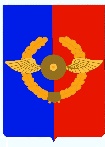 Российская ФедерацияИркутская областьУсольское районное муниципальное образованиеД У М АГородского поселенияСреднинского муниципального образованияР Е Ш Е Н И Е От 24.03.2021г.                              р.п. Средний                                          № 136О назначении досрочных муниципальных выборовВ связи с досрочным сложением полномочий главы городского поселения Среднинского муниципального образования (решение Думы городского поселения Среднинского муниципального образования №132 от 24.02.2021г. «О досрочном прекращении полномочий главы городского поселения Среднинского муниципального образования»), на основании статей 8, 10 Федерального закона №67-ФЗ от 12 июня 2002 года «Об основных гарантиях избирательных прав и права на участие в референдуме  граждан Российской Федерации», статей 11, 12 Закона Иркутской области «О муниципальных выборах в Иркутской области» от 11 ноября 2011 года №116-ОЗ, руководствуясь статьей 11, п.3 ст. 26, 31, 48 Устава городского поселения Среднинского муниципального образования, Дума городского поселения Среднинского муниципального образованияР Е Ш И Л А:Назначить досрочные муниципальные выборы главы городского поселения Среднинского муниципального образования на 23 мая 2021 года.На основании части 3 статьи 12 Закона Иркутской области «О муниципальных выборах в Иркутской области» (далее – Закон области) срок, указанный в части 2 статьи 11 Закона области, а также сроки осуществления иных избирательных действий сократить на одну треть.Исполняющей обязанности главы городского поселения Среднинского муниципального образования:3.1. Опубликовать настоящее решение не позднее чем через пять дней со дня его принятия в газете «Информационный бюллетень Среднинского муниципального образования» и разместить на официальном сайте администрации городского поселения Среднинского муниципального образования в информационно-телекоммуникационной сети Интернет;3.2. Направить копию решения Думы городского поселения Среднинского муниципального образования в Избирательную комиссию Иркутской области в течение 3 дней со дня принятия решения.Председатель Думы городского поселенияСреднинского муниципального образования                           Е.Ю. ЕвсеевИсполняющая обязанности Главы городского поселенияСреднинского муниципального образования                           Т.Е. Сагитова